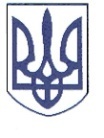 РЕШЕТИЛІВСЬКА МІСЬКА РАДАПОЛТАВСЬКОЇ ОБЛАСТІРОЗПОРЯДЖЕННЯ	12 вересня 2023 року                    м. Решетилівка                                          №  218 	Відповідно до ст. 34 Закону України ,,Про місцеве самоврядування в Україні”, рішення Решетилівської міської ради сьомого скликання від 09.11.2018 № 1190-27-VIII  (11 позачергова сесія) ,,Про затвердження Комплексної програми   соціального   захисту   населення Решетилівської міської ради на 2019-2023 роки” (зі змінами),  Порядку надання одноразової грошової допомоги особам, які отримали поранення, контузії, каліцтва, одержані під час захисту незалежності, суверенітету, територіальної цілісності України у зв’язку із військовою агресією Російської Федерації проти України, затвердженого рішенням Решетилівської міської ради восьмого скликання від 25.08.2023 №1528-36-VIII (36 позачергова сесія), розглянувши заяви та подані документи Андрійка  Л.П., Білецького І.В., Білоконя С.А.,  Влоха О.С., Голєва М.Ю., Горобця О.Ю., Гроди В.І., Дикопавленку Є.Г., Завізіону І.В.,  Кисіля С.П., Колбасіна С.М., Лісконога В.І., Лісового В.М., Лубʼянецького О.А., Маленкову С.О.,  Мартиненка О.В., Михайлеця В.М., Мордовського А.О., Огуя М.М.,  Ожги О.М., Павлюха О.І., Перча О.А., Петракова В.М., Пирога О.В., Піцика А.В., Порожнюка О.В., Приходька М.В., Пуши Р.Г., Савочки І.О., Супруна С.М., Тритецького В.Ю., Руденка Ю.М., Шабельника В.Є., Шкурупія Є.О., Шута В.О.ЗОБОВ’ЯЗУЮ:	Відділу бухгалтерського обліку, звітності та адміністративно-господарського забезпечення (Момот Світлана) виплатити грошову допомогу кожному в розмірі 10 000,00 (десять тисяч) грн.:Андрійку Леоніду Петровичу, який зареєстрований та проживає за адресою: *** Полтавського району Полтавської області;Білецькому Івану Вікторовичу, який зареєстрований та проживає за адресою: *** Полтавського району Полтавської області;Білоконю Сергію Анатолійовичу, який зареєстрований та проживає за адресою: *** Полтавського району Полтавської області;Влоху Олегу Сергійовичу, який зареєстрований та проживає за адресою: *** Полтавського району Полтавської області;Голєву Миколі Юрійовичу, який зареєстрований та проживає за адресою: *** Полтавського району Полтавської області;Горобцю Олександру Юрійовичу, який зареєстрований та проживає за адресою*** Полтавського району Полтавської області;Гроді Василю Івановичу, який зареєстрований та проживає за адресою: *** Полтавського району Полтавської області;Дикопавленку Євгену Григоровичу, який зареєстрований та проживає за адресою: *** Полтавського району Полтавської області;Завізіону Ігорю Вікторовичу, який зареєстрований та проживає за адресою: *** Полтавського району Полтавської області;Кисілю Сергію Петровичу, який зареєстрований та проживає за адресою: *** Полтавського району Полтавської області;Колбасіну Сергію Миколайовичу, який зареєстрований та проживає за адресою: *** Полтавського району Полтавської області;Лісконогу Владиславу Івановичу, який зареєстрований та проживає за адресою: *** Полтавського району Полтавської області;Лісовому Володимиру Миколайовичу, який зареєстрований та проживає за адресою: *** Полтавського району Полтавської області;Лубʼянецькому Олександру Анатолійовичу, який зареєстрований та проживає за адресою: *** Полтавського району Полтавської області;Маленкову Сергію Олексійовичу, який зареєстрований та проживає за адресою: *** Полтавського району Полтавської області;Мартиненку Олександру Володимировичу, який зареєстрований та проживає за адресою: *** Полтавського району Полтавської області;Михайлецю Валентину Миколайовичу, який зареєстрований та проживає за адресою: *** Полтавського району Полтавської області;Мордовському Андрію Олександровичу, який зареєстрований та проживає за адресою*** Полтавського району Полтавської області;Огую Миколі Михайловичу, який зареєстрований та проживає за адресою: *** Полтавського району Полтавської області;Ожгі Олегу Михайловичу, який зареєстрований та проживає за адресою: *** Полтавського району Полтавської області;Павлюху Олександру Івановичу, який зареєстрований та проживає за адресою: *** Полтавського району Полтавської області;Перчу Олександру Анатолійовичу, який зареєстрований та проживає за адресою: *** Полтавського району Полтавської області;Петракову Володимиру Михайловичу, який зареєстрований та проживає за адресою: *** Полтавського району Полтавської області;Пирогу Олександру Вікторовичу, який зареєстрований та проживає за адресою: *** Полтавського району Полтавської області;Піцику Артему Володимировичу, який зареєстрований та проживає за адресою: *** Полтавського району Полтавської області;Порожнюку Олександру Володимировичу, який зареєстрований та проживає за адресою: *** Полтавського району Полтавської області;Приходьку Миколі Володимировичу, який зареєстрований та проживає за адресою: *** Полтавського району Полтавської області;Пуші Роману Геннадійовичу, який зареєстрований та проживає за адресою: *** Полтавського району Полтавської області;Савочці Івану Олексійовичу, який зареєстрований та проживає за адресою: *** Полтавського району Полтавської області;Супруну Сергію Миколайовичу, який зареєстрований та проживає за адресою: *** Полтавського району Полтавської області;Тритецькому Вʼячеславу Юрійовичу, який зареєстрований та проживає за адресою: *** Полтавського району Полтавської області;Руденку Юрію Миколайовичу, який зареєстрований та проживає за адресою: *** Полтавського району Полтавської області;Шабельнику Владиславу Євгеновичу, який зареєстрований та проживає за адресою: *** Полтавського району Полтавської області;Шкурупію Євгенію Олександровичу, який зареєстрований та проживає за адресою: *** Полтавського району Полтавської області;Шуту Вячеславу Олександровичу, який зареєстрований та проживає за адресою: *** Полтавського району Полтавської області.Міський голова                                                                       Оксана ДЯДЮНОВАПро виплату одноразової грошової допомоги військовим, які несуть військову службу у зв’язку з військовою агресією Російської Федерації проти України в ході виконання бойових дій отримали поранення, контузію, каліцтво